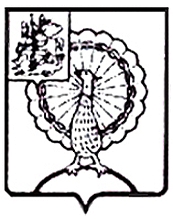 Совет депутатов городского округа СерпуховМосковской областиРЕШЕНИЕВ соответствии с Бюджетным кодексом Российской Федерации, Налоговым кодексом Российской Федерации, Федеральным законом            от 06.10.2003 № 131-ФЗ «Об общих принципах организации местного самоуправления в Российской Федерации», Федеральным законом               от 29.06.2012  № 97-ФЗ «О внесении изменений в часть первую и часть вторую Налогового кодекса Российской Федерации и статью 26 Федерального закона «О банках и банковской деятельности», на основании Устава муниципального образования «Городской округ Серпухов Московской области», Совет депутатов городского округа Серпухов Московской областирешил:          1. Внести в решение Совета депутатов города Серпухова Московской области от 02.11.2005 № 40/5 «О  системе налогообложения в виде единого налога на вмененный доход  для отдельных видов деятельности  в муниципальном образовании «Городской округ Серпухов Московской области»  следующие изменения:1.1. Пункт 7 дополнить словами «, и действует по 31 декабря 2020 года.».           2. Настоящее решение вступает в силу сдаты его официального опубликования и применяется к правоотношениям, возникшим с 1 января 2021года.           3. Направить настоящее решение Главе городского округа Серпухов Ю.О. Купецкой для подписания и официального опубликования (обнародования).            4. Контроль за выполнением данного решения возложить на постоянную депутатскую комиссию по бюджету, финансам и налогам (Задорожнюк С.В.).Председательствующий                                                              П. В. ГущинГлава городского округа                                                           Ю.О. КупецкаяПодписано Главой городского округа29.04.2021№ 283/32  от  28.04.2021   О внесении изменений в решение Совета депутатов города Серпухова Московской области от 02.11.2005 №40/5 «О  системе налогообложения в виде единого налога на вмененный доход  для отдельных видов деятельности  в муниципальном образовании «Городской округ Серпухов Московской области»  